Name _________________________________MONDAYPart I: Vocabularysurvey		table		bar		data		axis1) We use bars to show data in a ____________ graph.2) You can collect data to display in a graph by conducting a _________________.3) Information collected in a survey and then displayed in a graph is called_________________.4) Before I create my graph, I can organize data using a_________________.Part II: Parts of a bar graphDirections: Using the graph below, identify the following parts of a bar graph.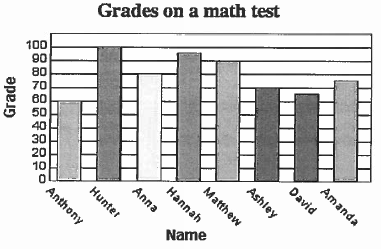 1) Circle the title of the graph2) Put a box around the axis labels3) Choose any color and shade the bars that show the data4) Put a star by the scale. What increment is the scale counting by? _____www.forrestmath.weebly.comBar and Line Graph HWTUESDAYPart I: Analyzing (understanding) a bar graph.5. What scores did Hannah receive on her test?  _________________6. How much higher did Matthew score than David?  _______________7. What is the combined score for Anthony, Hunter, and Ashley?___________________8. How many students took the test?  ________________Part II: Analyzing (understanding) a bar graph.Directions: Use the graph from Part I to answer the questions below. Write true (T) or false (F) for each of the following based on the information in the graph.1.  _________ Anna scored twenty points more than Anthony.2.  _________  Ashley scored thirty points less than Matthew.3. _________  Hunter and Hannah had the two highest scores in the class.4. _________  There is a larger difference between Hunter and Anna’s test scores than between Matthew and Anthony’s.5. Write a TRUE statement comparing David and Hannah’s test scores.__________________________________________________________________________________________________________________________________________________________________________________________WEDNESDAYPart I: Analyzing a Line Graph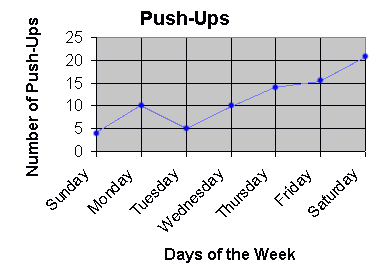 1) What is the scale counting by?  _______2) Which day had the most push ups? ______3) What is the trend of the data between Tuesday and Saturday?  ______________________4) How many more push ups were done on Saturday than on Monday and Tuesday combined? _______5) Create your own question using the line graph above:________________________________________________________________________________________________________________________________________________________________________________________________________________www.forrestmath.weebly.com THURSDAYPart II: Create a Line GraphDirections: Use the data chart below to create a line graph. Be sure to use a straight edge to connect the data points. 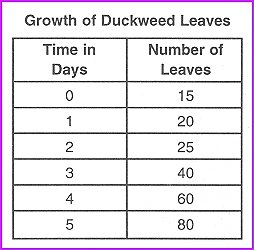 Be sure to include: title, axis labels, categories, and data points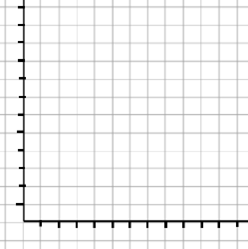 What is the trend of the data over time?  _________________